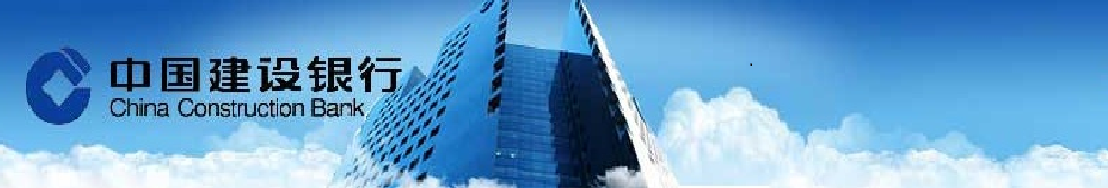 美國3月消費者信心指數勁揚至逾16年高位，與此同時勞動市場益發樂觀；2月商品貿易逆差大幅縮窄，表明經濟在年初跌跌撞撞後重獲動能。週二的其他資料顯示，1月房價進一步上升，凸顯美國經濟基本面強勁。美聯儲副主席費舍爾在CNBC表示，今年再加息兩次看來是合適的。達拉斯聯儲總裁柯普朗稱美聯儲應有耐心的、循序漸進的加息，他不希望加息過於激進而令經濟放緩。外匯市場    台幣兌美元週二小幅收升，續創逾30個月新高。縱然國際美元略見走升，但因外資匯入與出口商拋匯，使得台幣走勢強於多數亞洲貨幣。昨日外資持續匯入，並在台股現貨擴大買超，讓盤中一度回落近80點的加權股價指數硬是以平盤作收。外資的美元賣盤也令季底有作帳壓力的出口商含淚拋匯，更強化了台幣的升值走勢。由於週四有摩台指結算，以外資做多台股心態濃厚來看，在高檔結算不會有問題。搭配出口商季底作帳，預料台幣在月底前料維持偏強走勢。預估今日台幣主要交易區間30.100- 30.250。貨幣市場    台灣銀行間短率周二略下滑。市場資金更趨浮濫，在沒有到期、更無新增需求之下，部分大型行庫開始反應市場資金情勢，略微拉低拆款利率，對銀行跨季拆款利率在0.37-0.38%，對票券商亦降為0.42%。人民幣市場部分，隔拆利率在1.80%-2.30%，一年天期cnh swap落在 1,800 -1,840。債券市場    週二美國公佈諮商會消費信心優於市場預期，3月上升至125.6，創16年新高，加上Fed副主席表示今年度接下來2次升息是合適的，帶動美債利率反彈，終場美債10年券利率上揚4bps收2.418%；30年券利率上揚4bps收3.025%，今日美國關注成屋待完成銷售公佈，短線美債10年券關注2.40%是否突破，暫維持區間操作。期貨市場    週二離岸人民幣匯率回貶，6.85下方面臨強勁支撐，昨日Fed副主席Fischer表示，今年再次升息兩次的預測看起來是合適的，帶動美元反彈，短線離岸人民幣匯率仍未於震盪收斂區間內，後續中國關注PMI數據公佈。離岸人民幣換匯點，一個月升至175(+10)，一年期降至1820(+10)。人民幣匯率期貨市場週二成交量小幅降至526口，約當金額0.209億美金，留倉口數3,457口，約當留倉金額1.195億美金。Economic Data免責聲明本研究報告僅供本公司特定客戶參考。客戶進行投資決策時，應審慎考量本身之需求、投資風險及風險承壓度，並就投資結果自行負責，本公司不作任何獲利保證，亦不就投資損害負任何法律責任。本研究報告內容取材自本公司認可之來源，但不保證其完整性及精確性、該報告所載財務資料、預估及意見，係本公司於特定日期就現有資訊所作之專業判斷，嗣後變更時，本公司將不做預告或更新；本研究報告內容僅供參考，未盡完善之處，本公司恕不負責。除經本公司同意，不得將本研究報告內容複製、轉載或以其他方式提供予其他第三人。FXLastHighLowUSD/TWD30.1730.2830.115USD/CNY6.87296.88696.8755USD/CNH6.87376.87646.8509USD/JPY111.15111.2110.18EUR/USD1.08141.08731.0799AUD/USD0.76330.76550.7588Interest RateInterest RateLastChgTW O/NTW O/N0.1730.002TAIBOR 3MTAIBOR 3M0.65911-0.00011CNT TAIBOR 3MCNT TAIBOR 3M4.4007-0.0926CNT TAIBOR 1YCNT TAIBOR 1Y4.746-0.0473TW IRS 3YTW IRS 3Y0.8450.0098TW IRS 5YTW IRS 5Y1.070.015TW 5Y BONDTW 5Y BOND0.855-0.0035TW 10Y BONDTW 10Y BOND1.0958-0.0057SHIBOR O/NSHIBOR O/N2.448-0.034SHIBOR 1MSHIBOR 1M4.4105-0.0191SHIBOR 3MSHIBOR 3M4.423-0.0134CN 7Y BONDCN 7Y BOND3.162-0.008CN 10Y BONDCN 10Y BOND3.2740.029USD LIBOR O/NUSD LIBOR O/N0.92444-0.00223USD LIBOR 3MUSD LIBOR 3M1.151890.00061USD 10Y BONDUSD 10Y BOND2.41780.0432USD 30Y BONDUSD 30Y BOND3.02460.0406CommodityCommodityLastChgBRENTBRENT51.330.1WTIWTI48.370.15GOLDGOLD1251.82-2.86StockStockLastChgDow JonesDow Jones20701.5150.52NasdaqNasdaq5875.1434.766S&P 500S&P 5002358.5716.98DAXDAX12149.42153.35SSEASSEA3421.204-14.699HISHIS24193.7152.17TAIEXTAIEX9876.450.32Nikkei 225Nikkei 22519202.8735.15KOSPIKOSPI2163.315.94Source: BloombergSource: BloombergSource: BloombergSource: BloombergDate CountryEventPeriodSurveyActualPrior03/28US標普CoreLogic凱斯席勒20城市(月比)(經季調)Jan0.70%0.86%0.93%03/28US標普CoreLogic凱斯席勒20城市(年比，未經季調)Jan5.60%5.73%5.58%03/28US聯準會里奇蒙分行製造業指數Mar15221703/29USMBA 貸款申請指數24-Mar-----2.70%03/29US成屋待完成銷售 (月比)Feb2.50%---2.80%